CLIENT CREATIVE BRIEF 
TEMPLATE 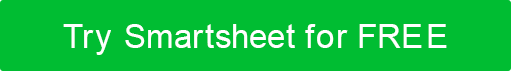 CREATIVE BRIEFPROJECT OVERVIEW This section includes your project summary, research sources, and findings.BudgetPROJECT OBJECTIVESThis section includes descriptions of your goals, desired outcomes, and measurable objectives.MARKETING GUIDELINES This section includes your approval process for all pieces, style guides, and links to existing branding standards. MARKETING MATERIALS Describe the pieces required, the strategic reach, and the desired outcome. TIMELINETARGET AUDIENCE Describe the desired audience: The who, what, when, and where of the target customer base.CALL TO ACTION Detail the desired reaction of the target audience.CAMPAIGN LOOK AND FEEL Describe the desired style of the campaign.CAMPAIGN MESSAGE Define the key benefits of the product; describe its value and the desired target audience takeaway.	COMPETITIVE ANALYSIS Describe your competitors’ campaign messages, research findings, and supporting information. List any attachments. comments and approvalPROJECT 
TITLECLIENT NAMEAMOUNTELEMENTCOPYPRINT ADSDISPLAY ADSWEB BANNERSWEBSITESOCIAL MEDIADATEMILESTONEPRIMARY DEMOGRAPHICSECONDARY DEMOGRAPHICCOMMENTSAPPROVALNAMESIGNATUREDATEAPPROVALDISCLAIMERAny articles, templates, or information provided by Smartsheet on the website are for reference only. While we strive to keep the information up to date and correct, we make no representations or warranties of any kind, express or implied, about the completeness, accuracy, reliability, suitability, or availability with respect to the website or the information, articles, templates, or related graphics contained on the website. Any reliance you place on such information is therefore strictly at your own risk.